SAJTÓMEGHÍVÓTájékoztatom, hogy a katasztrófavédelem idén ünnepli a hivatásos tűzoltóság 150 évvel ezelőtti megalakulását. A Fővárosban 1870. február 1-jén adták az első szolgálatot a hivatásos egységek. A jubileumi emlékév előtt tisztelegve országos vándorkiállítás indult útjára, amely 2020. március 02-tól 06-ig tekinthető meg Miskolcon.A Katasztrófavédelem Központi Múzeumának 150 éves a Magyar Tűzoltóság című vándorkiállításának megnyitójára 2020. március 02-án kerül sor.Helyszíne: 	Fazekas Utcai Általános Iskola és Alapfokú Művészeti Iskola,	Miskolc, Fazekas u. 6.Ideje:	2020. március 02., 1430 óra (érkezés 1415 óráig)A kiállítás megnyitójára szerkesztőségük munkatársait tisztelettel meghívjuk, egyben kérjük, hogy arról a közvéleményt tájékoztatni szíveskedjenek.További információért Dojcsák Dávid c. tű. százados, a Borsod-Abaúj-Zemplén Megyei Katasztrófavédelmi Igazgatóság szóvivője hívható a +36 20/315-21-61-es számon.Részvételi szándékát kérem 2020. február 28., 1330 óráig jelezze a fenti telefonszámon, vagy e-mail címen. Miskolc, 2020. február 26.Tisztelettel:Dojcsák Dávid c. tűzoltó századosszóvivő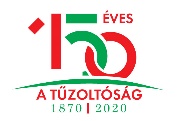 Tárgy:Meghívó fotókiállítás megnyitójáraÜgyintéző:Dojcsák Dávid c. tű. szds.Telefon:  46/502 298, +36 20/315-21-61e-mail:borsod.sajto@katved.gov.hu